СОВЕТ ДЕПУТАТОВ муниципального образования БУРУНЧИНСКИЙ сельсоветСаракташского района оренбургской областитретий созывР Е Ш Е Н И ЕВнеочередного шестнадцатого заседания Совета депутатовБурунчинского сельсовета третьего созываОб отмене  Решения Совета депутатов Бурунчинского сельсоветаот 06.09.2013 года №102  В соответствии со ст. 48 Федерального закона от  06.10.2003 г. № 131–ФЗ    «Об общих принципах организации местного самоуправления в Российской Федерации», ст. 16. Федерального закона от 22.11.1995 г. № 171 – ФЗ «О государственном регулировании производства и оборота этилового спирта, алкогольной  и спиртосодержащей продукции и об ограничении потребления (распития) алкогольной продукции»,  руководствуясь Уставом муниципального образования  Бурунчинский сельсовет Саракташского района Оренбургской области:Совет депутатов  Бурунчинского сельсоветаРЕШИЛ:1. Решение  Совета депутатов Бурунчинского сельсовета от 06.09.2013 года №102 «Об определении на территории Бурунчинского сельсовета Саракташского района Оренбургской области границ прилегающихк некоторым организациям и объектам территорий, на которых не допускается розничная продажа алкогольной продукции» отменить.2.  Настоящее решение  вступает в силу после официального опубликования путем размещения  на официальном сайте администрации  Бурунчинского сельсовета Саракташского района  Оренбургской области.3. Контроль за исполнением настоящего решения возложить на   постоянную комиссию по бюджетной, налоговой, финансовой политике, собственности, экономическим вопросам  (Логинова А.Н.)Глава муниципального образованияБурунчинский сельсовет                                                              А.В. МорсковПриложение № 1 к решениюСовета депутатов № 102 от 06.09.2013 г.Переченьмест нахождения организаций и (или) объектов, на которыхне допускается розничная продажа алкогольной продукцииПриложение № 2к  решению Советадепутатов сельсовета№ 102 от 06.09.2013 г.	Схемы границ прилегающих к некоторым организациям и (или) объектам территорий, на  которых не допускается розничная  продажа алкогольной продукции на территории Бурунчинского сельсовета Саракташского района Оренбургской областиСхема №1МДОБУ «Бурунчинский детский сад «Солнышко», с.Бурунча ул.Зеленая,16 -20м.  МОБУ «Бурунчинская  СОШ», с.Бурунча ул.Зеленая,14 -20м.   территория у здания сельского дома культуры, с.Бурунча ул.Зеленая,12 -20м  Бурунчинская амбулатория, с.Бурунча ул.Молодежная,1 – 20мСхема №2МОБУ «Новомихайловская ООШ», с. Новомихайловка, пер.Школьный, 1  – 20мНовомихайловский ФАП, с. Новомихайловка, пер.Школьный, 1  – 20мСхемаграниц  прилегающих к местам массового скопления граждан  территории, на которой не допускается розничная продажа алкогольной продукции (Бурунчинский сельский Дом Культуры, расположенное по адресу: Оренбургская область, Саракташский район,с. Бурунча, ул. Зеленая, 12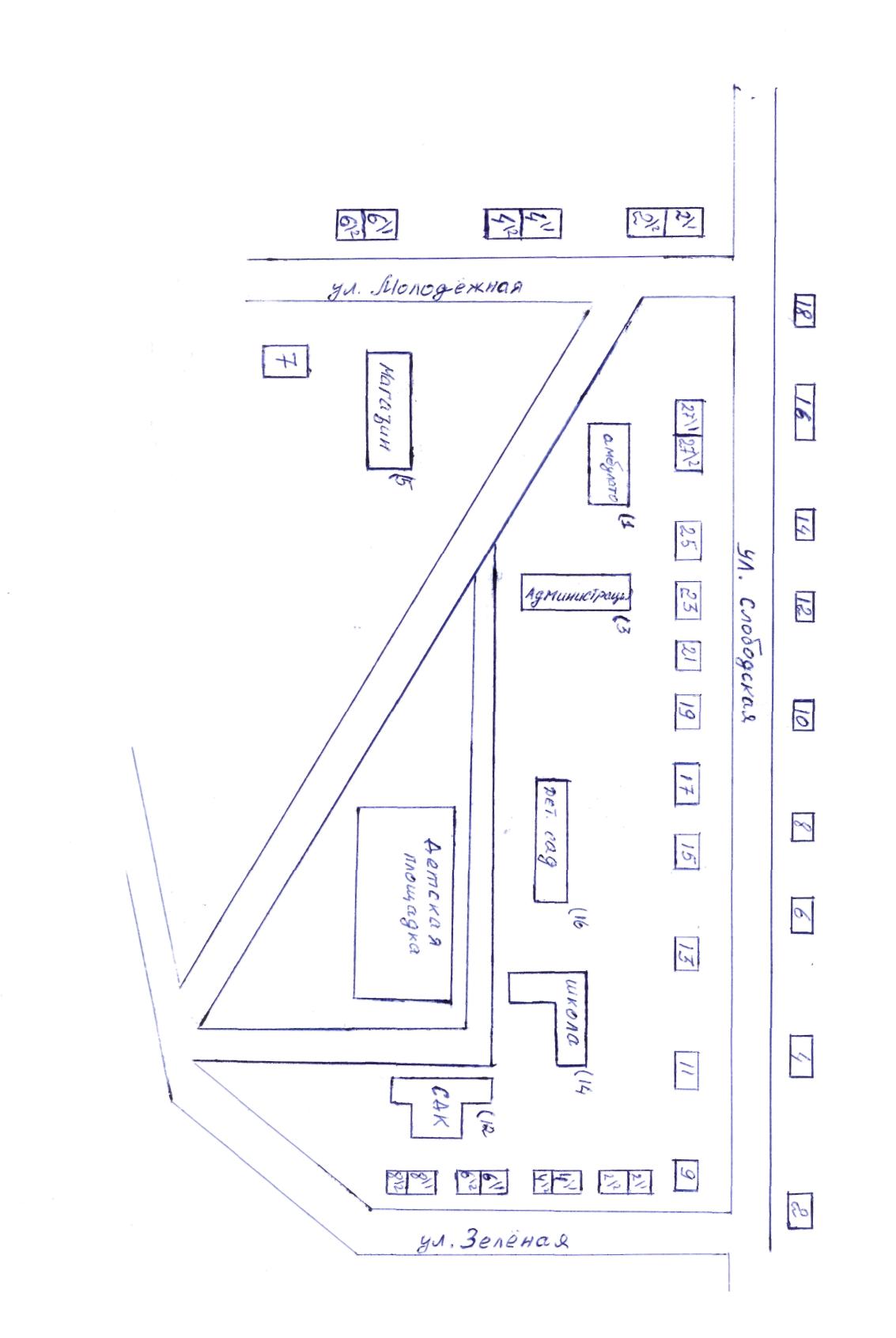 Схемаграниц  прилегающих к образовательной организации территории, на которой не допускается розничная продажа алкогольной продукции (МОУ «Бурунчинская СОШ», расположенное по адресу: Оренбургская область, Саракташский район, с. Бурунча, ул. Зеленая, 14)                                                             Схемаграниц  прилегающих к детской организации  территории, на которой не допускается розничная продажа алкогольной продукции  (МДОБУ «Бурунчинский детский сад «Солнышко», расположенное по адресу: Оренбургская область, Саракташский район,с.Бурунча, ул.Зеленая, 16Схемаграниц  прилегающих к медицинской организации  территории, на которой не допускается розничная продажа алкогольной продукции Бурунчинская амбулатория филиал государственного бюджетного учреждения здравоохранения «Саракташской центральной районной больницы», расположенное по адресу: Оренбургская область, Саракташский район, с.Бурунча, ул. Молодежная, 1Схемаграниц  прилегающих к медицинской организации  территории, на которой не допускается розничная продажа алкогольной продукции Новомихайловский ФАП филиал государственного бюджетного учреждения здравоохранения «Саракташской центральной районной больницы», расположенное по адресу: Оренбургская область, Саракташский район, с.Новомихайловка, пер. Школьный, 1.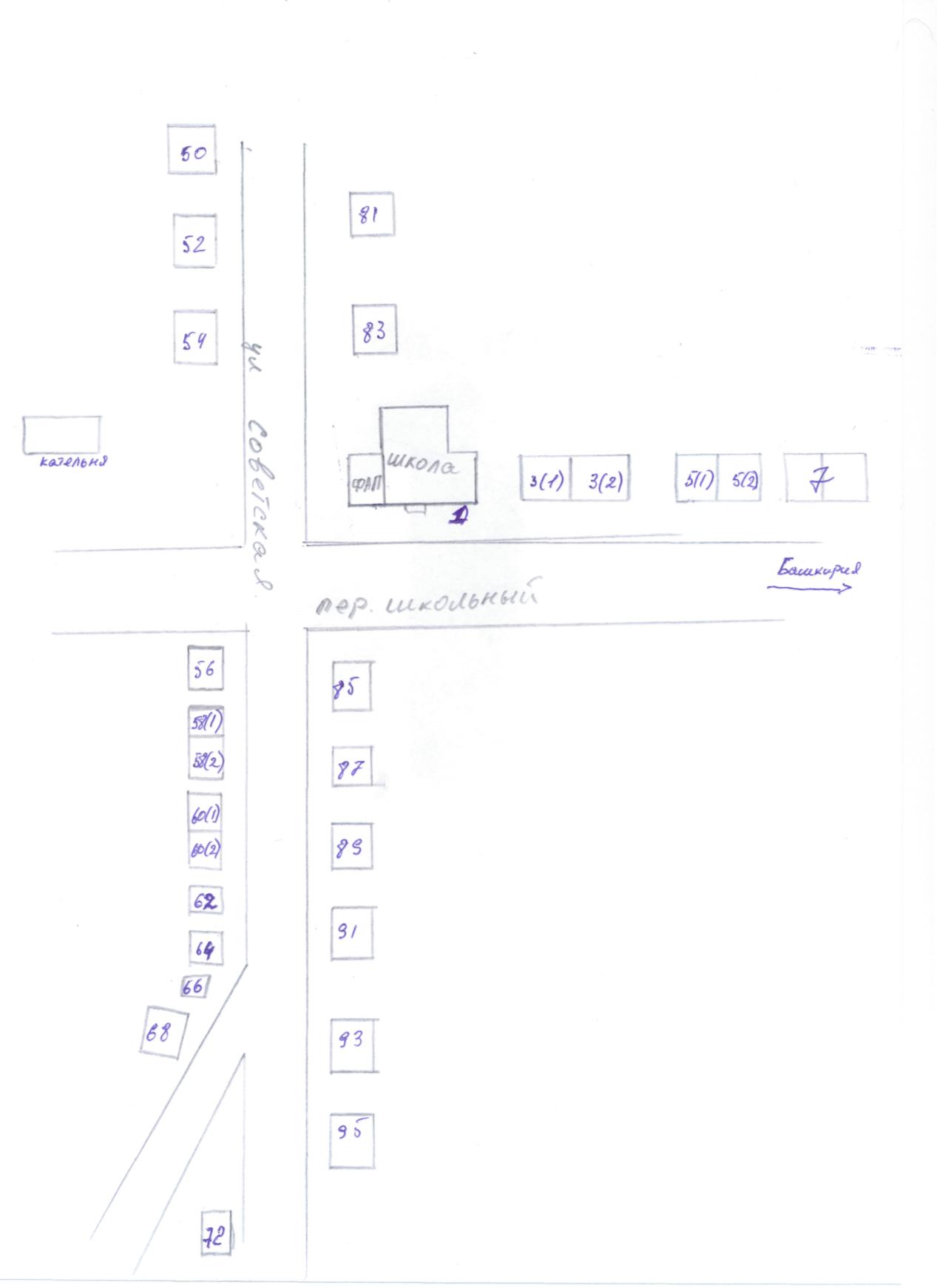 Схемаграниц  прилегающих к образовательной организации территории, на которой не допускается розничная продажа алкогольной продукции (МОУ «Новомихайловская ООШ», расположенное по адресу: Оренбургская область, Саракташский район, с. Новомихайловка, пер. Школьный, 1 )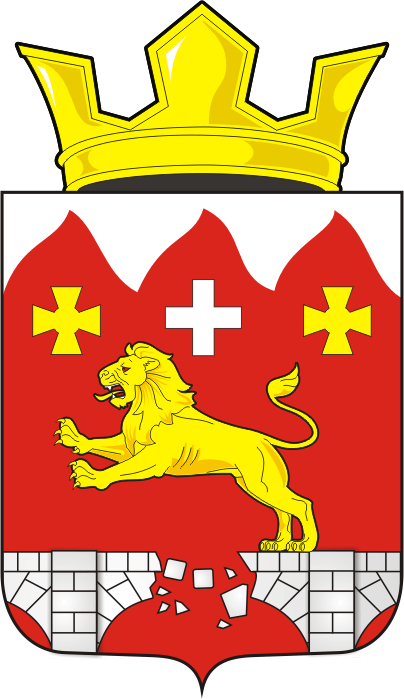 30.06.2017с. Бурунча№ 86№п/пНаименование организации( или) объектаАдрес организации ( или) объекта1231.Детские организацииДетские организации1.1.МДОБУ «Солнышко», Бурунчинский детский сад462134, Оренбургская область, Саракташский район, с.Бурунча, ул. Зеленая, д.162.Образовательные организацииОбразовательные организации2.1.МОУ «Бурунчинская СОШ»462134, Оренбургская область, Саракташский район, с.Бурунча, ул. Зеленая, д.142.2.МОУ «Новомихайловская ООШ»462134, Оренбургская область, Саракташский район, с.Новомихайловка, пер.Школьный, 13.Медицинские организацииМедицинские организации3.1.Бурунчинская амбулатория филиал ГБУЗ Саракташской ЦРБ462134, Оренбургская область, Саракташский район, с.Бурунча, ул. Молодежная, д.13.2.Новомихайловский ФАПфилиал ГБУЗ Саракташской ЦРБ462134, Оренбургская область, Саракташский район, с.Новомихайловка, пер.Школьный, 14.Места массового скопления гражданМеста массового скопления граждан4.1.Территория у здания Бурунчинского сельского дома культуры462134, Оренбургская область, Саракташский район, с.Бурунча, ул. Зеленая, д.12